Western Australia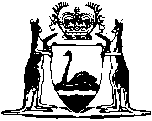 Hospitals and Health Services Act 1927Hospitals (Services Charges) Regulations 1984Western AustraliaHospitals (Services Charges) Regulations 1984Contents1.	Citation	12.	Commencement	13.	Application	14.	Terms used	15.	Charges for services prescribed (Sch. 1)	56.	Classes of patients for purpose of services	87.	Classes of in-patients for purpose of payment of charges	88.	Classes of day patients for purpose of payment of charges	129.	Classes of out-patients for purpose of payment of charges	139A.	Classes of same day patients for purpose of payment of charges	15Schedule 1 — Charges for servicesDivision 1 — In-patientsDivision 2 — Day patientsDivision 3 — Out-patientsDivision 4 — Same day patientsDivision 5 — Other servicesNotes	Compilation table	22Defined termsWestern AustraliaHospitals and Health Services Act 1927Hospitals (Services Charges) Regulations 19841.	Citation 		These regulations may be cited as the Hospitals (Services Charges) Regulations 1984 1.2.	Commencement 		These regulations shall come into operation on 1 February 1984.3.	Application		These regulations apply to and in relation to every public hospital to which the Act applies except for the .4.	Terms used 	(1)	In these regulations, unless the contrary intention appears — 	compensable day patient has the meaning given by regulation 8(a);	compensable in-patient has the meaning given by regulation 7(1)(c);	compensable out-patient has the meaning given by regulation 9(1)(a);	concession card has the same meaning as it has in Part VII of the National Health Act;	concessional beneficiary has the meaning given by regulation 9(1)(d);	day hospital means an establishment which provides courses of treatment which require full-time or part-time non-residential attendance at specific, regular, intervals over a period of time;	day patient has the meaning given by regulation 6(b);	eligible day patient has the meaning given by regulation 8(b);	eligible out-patient has the meaning given by regulation 9(1)(b);	eligible person has the meaning given by section 3 of the Commonwealth Act and — 	(a)	includes a person who is required by or under the Commonwealth Act to be treated; but	(b)	does not include a person who is required by or under the Commonwealth Act not to be treated,	as an eligible person for the purposes of the Commonwealth Act;	eligible war service veteran means a war service veteran who elects to be treated under the Repatriation Private Patient Scheme being an agreement made between the CEO and the Deputy President of the Repatriation Commission;	entitlement card has the same meaning as it has in Part VII of the National Health Act;	hospital means public hospital to and in relation to which these regulations apply by virtue of regulation 3;	hospital bed means, subject to subregulation (2), a bed used for accommodation, maintenance and nursing care of a patient in a hospital that is not a nursing home;	ineligible day patient has the meaning given by regulation 8(c); 	ineligible in-patient has the meaning given by regulation 7(1)(f);	ineligible out-patient has the meaning given by regulation 9(1)(c);	in-patient means a patient who is admitted to a hospital for the purpose of receiving treatment in a hospital bed;	 has the meaning given by section 17 of the Acts Interpretation Act 1901, as from time to time amended, of the Parliament of the Commonwealth;	midwife means a person registered under the Health Practitioner Regulation National Law () whose name is entered on the Register of Midwives kept under that Law;	midwifery service means a midwifery service that is to be treated as both a professional service and a medical service in accordance with a determination made under section 3C(1) of the Commonwealth Act;	National Health Act means the National Health Act 1953, as amended from time to time, of the Parliament of the Commonwealth;	nursing home bed means bed used for the accommodation, maintenance and nursing care of a patient at a nursing home, but does not include a hospital bed therein;	nursing home type patient has the meaning given by regulation 7(1)(d);	other services means any class of service, including the supply of goods, provided by a hospital other than a service rendered by, in, or at a hospital to any class of in-patient, day patient, out-patient or same day patient;	out-patient has the meaning given by regulation 6(c);	participating hospital means a public hospital in the State, if either or both of the following applies in relation to the hospital — 	(a)	an approval under the National Health Act section 94 is in force in relation to the hospital authority for the hospital;	(b)	the hospital authority for the hospital is authorised to supply pharmaceutical benefits pursuant to a special arrangement in force under the National Health Act section 100;	PBS list means the list of drugs and medications set out in the document “Schedule of Pharmaceutical Benefits for Approved Pharmacists and Medical Practitioners” published from time to time by the Commonwealth Department of Health and Ageing for the purposes of the National Health Act 1953 of the Commonwealth;	PBS price means the price specified in the PBS list; 	pensioner has the meaning given by regulation 9(1)(e);	pensioner concession card means a currently valid card, known by that name, issued on behalf of the Commonwealth;	personal treatment entitlement card means a personal treatment entitlement card issued under section 90 of the Veterans’ Entitlements Act 1986 of the Commonwealth;	private in-patient has the meaning given by regulation 7(1)(b);	private nursing home type patient has the meaning given by regulation 7(1)(e);	private pathology out-patient has the meaning given by regulation 9(3);	professional service means service referred to in paragraph (a), (b) or (ba) of the definition of professional service in section 3 of the Commonwealth Act;	public in-patient has the meaning given by regulation 7(1)(a); 	same day patient has the meaning given by regulation 6(d);	specific treatment entitlement card means a specific treatment entitlement card issued under section 90 of the Veterans’ Entitlements Act 1986 of the Commonwealth;	surgically implanted prosthesis — 	(a)	means a prosthesis listed in the Private Health Insurance (Prostheses) Rules in force from time to time under the Private Health Insurance Act 2007 (Commonwealth) section 333-20; but	(b)	does not include a prosthesis supplied to an eligible war service veteran for the purposes of a cardiothoracic surgical service specified in a determination made under section 37(3)(af) of the Act and regulation 5(2)(b);	war service veteran means a person who has received or established a right to receive, in respect of any injury or disease, treatment under the Veterans’ Entitlements Act 1986 of the Commonwealth.	(2)	A bed in a nursing home may be designated as a “hospital bed” by the Minister.	[Regulation 4 amended in Gazette 25 Jan 1985 p. 290; 25 Jan 1991 p. 280; 31 Jan 1992 p. 489; 9 Jul 1993 p. 3337; 24 Jun 1994 p. 2871; 30 Sep 1994 p. 4975; 27 Jun 1995 p. 2552; 17 Jun 2003 p. 2214; 11 Mar 2005 p. 913; 28 Jun 2005 p. 2921; 14 Oct 2005 p. 4555; 15 Dec 2006 p. 5627; 30 Oct 2007 p. 5883; 3 Jun 2011 p. 1978; 24 Feb 2012 p. 804-5; 13 Mar 2012 p. 1035-6; 2 Jul 2013 p. 2963-4; 19 Nov 2013 p. 5294; 13 Jun 2014 p. 1893.] [4A.	Deleted in Gazette 31 Mar 1995 p. 1156.]5.	Charges for services prescribed (Sch. 1)	(1)	The charges prescribed in Schedule 1 are payable in respect of — 	(a)	the services referred to in Schedule 1 and rendered by, in or at a hospital to the classes of patients referred to in Schedule 1; or	(b)	any other services referred to in Schedule 1.	(2)	Notwithstanding anything in Schedule 1, the charge payable in respect of any service rendered by, in or at a hospital in respect of — 	(a)	any service, other than a service referred to in paragraph (c), (d), (e) or (f), rendered to a — 	(i)	compensable in-patient; or	(ii)	compensable day patient; or	(iii)	compensable out-patient; or	(iv)	compensable same day patient;		and	(b)	any specified cardiothoracic surgical service rendered to an eligible war service veteran; and	(c)	the supply of any specified surgically implanted prosthesis to a — 	(i)	private in-patient; or	[(ii)	deleted]	(iii)	compensable in-patient; or	(iv)	ineligible in-patient; or	(v)	private same day patient; or	[(vi)	deleted]	(vii)	compensable same day patient; or	(viii)	ineligible same day patient;		and	(d)	any magnetic resonance imaging service rendered to — 	(i)	a compensable in-patient; or	(ii)	an ineligible in-patient; or	(iii)	a compensable out-patient; or	(iv)	an ineligible out-patient; or	(v)	a compensable same day patient; or	(vi)	an ineligible same day patient; or	(vii)	a person, for the purposes of research; 		and	(e)	the supply of any specialized orthoses or prostheses to — 	(ia)	a private in-patient; or	(i)	a compensable in-patient; or	(ii)	an ineligible in-patient; or	(iii)	a compensable out-patient; or	(iv)	an eligible out-patient; or	(v)	an ineligible out-patient; or	(via)	a private same day patient; or	(vi)	a compensable same day patient; or	(vii)	an ineligible same day patient; or	(viii)	a person who is not a patient;		and	(f)	any pathology service rendered to —	(i)	a private in-patient; or	(ii)	a compensable in-patient; or	(iii)	a private nursing home type patient; or	(iv)	an ineligible in-patient; or	(v)	a compensable day patient; or	(vi)	an ineligible day patient; or	(vii)	a private pathology out-patient; or	(viii)	a compensable out-patient; or	(ix)	an ineligible out-patient; or	(x)	a private same day patient; or	(xi)	a compensable same day patient; or	(xii)	an ineligible same day patient,		shall be of an amount determined by the Minister according to the cost of the service.	(3)	A determination referred to in subregulation (2) — 	(a)	shall be published in the Gazette; and	(b)	may be amended or revoked by the Minister by notice published in the Gazette.	(4)	For the purposes of subregulation (2) specified means as specified in the determination made by the Minister.	[Regulation 5 amended in Gazette 9 Jul 1993 p. 3337; 24 Jun 1994 p. 2871-2; 30 Sep 1994 p. 4974 and p. 4975-6; 29 Jun 2004 p. 2526; 28 Jul 2009 p. 2980-1; 24 Feb 2012 p. 805-6.] 6.	Classes of patients for purpose of services 		For the purpose of a service provided in respect of him by, in or at a hospital, a patient shall be classified as — 	(a)	an in-patient; or	(b)	a day patient, namely, a person who receives treatment at a day hospital; or	(c)	an out-patient, namely, a person — 	(i)	who attends at a hospital and receives treatment or goods under an out-patient service provided by the hospital; or	(ii)	in respect of whom a hospital provides a service elsewhere than at the hospital; 		or	(d)	a same day patient, namely, a person who is admitted to and discharged from a hospital, not being a day hospital, nursing home or a nursing post, between midnight on one day and midnight on the next succeeding day for the purpose of receiving treatment.	[Regulation 6 amended in Gazette 9 Jul 1993 p. 3337.] 7.	Classes of in-patients for purpose of payment of charges 	(1)	Subject to subregulation (2), an in-patient shall for the purpose of the payment of the charges prescribed in Schedule 1 Division 1 and in any determination under regulation 5 in respect of him be classified as — 	(a)	a public in-patient, namely, an in-patient — 	(i)	who is an eligible person (not being a compensable in-patient, nursing home type patient or private nursing home type patient, or an in-patient who elects to be treated as a private in-patient); and	(ia)	who elects to be treated as a public in-patient; and	(ii)	in respect of whom the hospital concerned provides in a hospital bed accommodation, maintenance, nursing care and appropriate professional services and such other necessary services as are available;		or	(b)	a private in-patient, namely, an in-patient — 	(i)	who is an eligible person (not being a compensable in-patient, nursing home type patient or private nursing home type patient); and	(ii)	who elects to be treated as a private in-patient; and	(iii)	in respect of whom the hospital concerned provides in a hospital bed accommodation, maintenance, nursing care and such other necessary services as are available, other than professional and dental services provided by a practitioner acting in a private capacity or midwifery services provided by a midwife acting in a private capacity;		or	(c)	a compensable in-patient, namely, an in-patient who has received or established his right to receive in respect of any injury, illness or disease for which he is receiving care and treatment payment by way of compensation or damages (including payment in settlement of a claim for compensation or damages) under the law that is or was in force in a State or Internal Territory or who on attendance at a hospital appears prima facie to have the right to receive any such payment in respect of an injury, illness or disease for which he is receiving care and treatment, including a person in respect of the payment for whose care and treatment — 	(i)	the Workers’ Compensation and Injury Management Act 1981 2; or	(ii)	the Motor Vehicle (Third Party Insurance) Act 1943; or	(iii)	section 31A of the Act; or	(iv)	the law of  relating to the Defence Force within the meaning of the Defence Act 1903 of the Commonwealth,		applies or appears prima facie to apply; or	(ca)	an eligible war service veteran in-patient, namely, an in-patient who is a war service veteran who elects to be treated under the Repatriation Private Patient Scheme; or	(d)	a nursing home type patient, namely, an in-patient (not being a compensable in-patient or an ineligible patient) — 	(i)	who is a nursing home type patient within the meaning of the Commonwealth Act; and	(ii)	in respect of whom the hospital concerned provides in a hospital bed accommodation and nursing care and appropriate professional services and such other necessary services as are available;		or	(e)	a private nursing home type patient, namely, an eligible person (not being a compensable in-patient) — 	(i)	who is a nursing home type patient within the meaning of the Commonwealth Act; and	(ii)	who elects to be treated as a private nursing home type patient; and	(iii)	in respect of whom the hospital concerned provides in a hospital bed accommodation, nursing care and such other necessary services as are available, other than professional and dental services provided by a practitioner acting in a private capacity;		or	(f)	an ineligible in-patient, namely, an in-patient — 	(i)	who is not an eligible person (other than a person or a member of a class of persons to whom or to which a declaration made under section 6(2) of the Commonwealth Act applies in the relevant circumstances); and	(ii)	who is not a compensable in-patient; and 	(iii)	in respect of whom the hospital concerned provides in a hospital bed accommodation, nursing care and such other necessary services as are available, other than professional and dental services provided by a practitioner acting in a private capacity.	(2)	At the time of admission to a hospital, or as soon as practicable after admission, an eligible person (not being a compensable in-patient or a war service veteran) must elect whether he wishes to be classified as — 	(a)	a public in-patient; or	(b)	a private in-patient.	(3)	At the time of admission to a hospital, or as soon as practicable after admission, a war service veteran must elect whether he wishes to be classified as — 	(a)	an eligible war service veteran in-patient; or	(b)	a public in-patient; or	(c)	a private in-patient.	[Regulation 7 amended in Gazette 30 Aug 1985 p. 3072-3; 26 Sep 1986 p. 3686; 9 Jul 1993 p. 3338; 24 Jun 1994 p. 2872-3; 29 Jun 2004 p. 2526; 13 Mar 2012 p. 1036.] 8.	Classes of day patients for purpose of payment of charges 		A day patient shall for the purpose of the payment of the charges prescribed in Schedule 1 Division 2 and in any determination under regulation 5 in respect of him be classified as — 	(a)	a compensable day patient, namely, a day patient who has received or established his right to receive in respect of any injury, illness or disease for which he is receiving care and treatment payment by way of compensation or damages (including payment in settlement of a claim for compensation or damages) under the law that is or was in force in a State or Internal Territory or who on attendance at a hospital appears prima facie to have the right to receive any such payment in respect of an injury, illness or disease for which he is receiving care and treatment, including a person in respect of the payment for whose care and treatment — 	(i)	the Workers’ Compensation and Injury Management Act 1981 2; or	(ii)	the Motor Vehicle (Third Party Insurance) Act 1943; or	(iii)	section 31A of the Act; or	(iv)	the law of  relating to the Defence Force within the meaning of the Defence Act 1903 of the Commonwealth,		applies or appears prima facie to apply; or	(b)	an eligible day patient, namely, a day patient — 	(i)	who is an eligible person; but	(ii)	who is not a compensable day patient;		or	(c)	an ineligible day patient, namely, a day patient — 	(i)	who is not an eligible person; and	(ii)	who is not a compensable day patient.	[Regulation 8 amended in Gazette 26 Sep 1986 p. 3686; 24 Jun 1994 p. 2873; 29 Jun 2004 p. 2526.] 9.	Classes of out-patients for purpose of payment of charges 	(1)	An out-patient shall for the purpose of the payment of the charges prescribed in Schedule 1 Division 3 and in any determination under regulation 5 in respect of him be classified as — 	(a)	a compensable out-patient, namely, an out-patient who has received or established his right to receive in respect of any injury, illness or disease for which he is receiving care and treatment payment by way of compensation or damages (including payment in settlement of a claim for compensation or damages) under the law that is or was in force in a State or Internal Territory or who on attendance at a hospital appears prima facie to have the right to receive any such payment in respect of an injury, illness or disease for which he is receiving care and treatment, including a person in respect of the payment for whose care and treatment — 	(i)	the Workers’ Compensation and Injury Management Act 1981 2; or	(ii)	the Motor Vehicle (Third Party Insurance) Act 1943; or	(iii)	section 31A of the Act; or	(iv)	the law of  relating to the Defence Force within the meaning of the Defence Act 1903 of the Commonwealth,		applies or appears prima facie to apply; or	(ab)	a war service veteran out-patient, namely, an out-patient who is a war service veteran; or	(b)	an eligible out-patient, namely, an out-patient — 	(i)	who is an eligible person; but	(ii)	who is not a compensable out-patient or war service veteran out-patient;		or	(c)	an ineligible out-patient, namely, an out-patient — 	(i)	who is not an eligible person; and	(ii)	who is not a compensable out-patient or war service veteran out-patient;		or	(d)	a concessional beneficiary, namely, an out-patient who is a concessional beneficiary as defined by section 84 of the National Health Act or a dependant as defined by that section of such a concessional beneficiary; or	(e)	a pensioner, namely, an out-patient who holds a pensioner concession card or a dependant (as defined by the National Health Act section 84) of such an out-patient.	(2)	At the time of — 	(a)	attendance at a hospital for the purposes of receiving a pathology service provided by the hospital as an out-patient service; or	(b)	receiving a pathology service provided by a hospital elsewhere than at the hospital,		or as soon as practicable after that time, an eligible person (not being a compensable patient or a war service veteran), a concessional beneficiary or a pensioner may elect to be treated as a private pathology out-patient for the purpose of that pathology service.	(3)	If a person makes an election under subregulation (2), then — 	(a)	the person is classified as a private pathology out-patient for the purpose of the payment of any charge for that pathology service determined under regulation 5(2)(f); and	(b)	despite subregulation (1)(b), (d) and (e), the person is not classified as an eligible out-patient, concessional beneficiary or pensioner (as the case may be) for that purpose.	[Regulation 9 amended in Gazette 26 Sep 1986 p. 3686; 24 Jun 1994 p. 2873; 29 Jun 2004 p. 2526; 24 Feb 2012 p. 806-7.] 9A.	Classes of same day patients for purpose of payment of charges 	(1)	A same day patient shall for the purpose of the payment of charges prescribed in Schedule 1 Division 4 and in any determination under regulation 5 in respect of him be classified as — 	(a)	a public same day patient, namely, a same day patient who is an eligible person (not being a compensable same day patient, an eligible war service veteran same day patient or a same day patient who elects to be treated as a private same day patient); or	(b)	a private same day patient, namely, a same day patient who is an eligible person (not being a compensable same day patient) and who elects to be treated as a private same day patient; or	(c)	a compensable same day patient, namely, a same day patient who is an eligible person and who has received or established his right to receive in respect of any injury, illness or disease for which he is receiving care and treatment payment by way of compensation or damages (including payment in settlement of a claim for compensation or damages) under the law that is or was in force in a State or Internal Territory or who on attendance at a hospital appears prima facie to have the right to receive any such payment in respect of an injury, illness or disease for which he is receiving care and treatment, including a person in respect of the payment for whose care and treatment — 	(i)	the Workers’ Compensation and Injury Management Act 1981 2; or	(ii)	the Motor Vehicle (Third Party Insurance) Act 1943; or	(iii)	section 31A of the Act; or	(iv)	the law of  relating to the Defence Force within the meaning of the Defence Act 1903 of the Commonwealth,		applies or appears prima facie to apply; or	(d)	an eligible war service veteran same day patient, namely, a same day patient who is a war service veteran who elects to be treated under the Repatriation Private Patient Scheme; or	(e)	an ineligible same day patient, namely, a same day patient who is not an eligible person.	(2)	At the time of admission to a hospital, or as soon as practicable after admission, an eligible person (not being a compensable same day patient or war service veteran) must elect whether he wishes to be classified as a — 	(a)	public same day patient; or	(b)	private same day patient.	(3)	At the time of admission to a hospital, or as soon as practicable after admission, a war service veteran must elect whether he wishes to be classified as — 	(a)	an eligible war service veteran same day patient; or	(b)	a public same day patient; or	(c)	a private same day patient.	[Regulation 9A inserted in Gazette 9 Jul 1993 p. 3338; amended in Gazette 24 Jun 1994 p. 2873-4; 29 Jun 2004 p. 2526.] [10.	Omitted under the Reprints Act 1984 s. 7(4)(f).]Schedule 1 — Charges for services[r. 5, 7, 8, 9 and 9A]	[Heading inserted in Gazette 29 Jun 2004 p. 2526.]Division 1 — In-patients	[Division 1 inserted in Gazette 29 Jun 2004 p. 2526-7; amended in Gazette 30 Nov 2004 p. 5488; 19 Apr 2005 p. 1291; 28 Jun 2005 p. 2921-2; 14 Oct 2005 p. 4555-6; 4 Apr 2006 p. 1408; 13 Jun 2006 p. 2062; 14 Nov 2006 p. 4727; 29 Jun 2007 p. 3195; 10 Jul 2007 p. 3419; 30 Oct 2007 p. 5883; 10 Jun 2008 p. 2488-9; 19 Dec 2008 p. 5364; 1 May 2009 p. 1435; 23 Jun 2009 p. 2463; 8 Dec 2009 p. 5001; 30 Jun 2010 p. 3099-100; 22 Oct 2010 p. 5219-20; 12 Apr 2011 p. 1309; 3 Jun 2011 p. 1977; 21 Oct 2011 p. 4451; 20 Apr 2012 p. 1696; 15 Jun 2012 p. 2517; 2 Nov 2012 p. 5261; 7 May 2013 p. 1905; 28 Jun 2013 p. 2753; 22 Oct 2013 p. 4766-7; 24 Apr 2014 p. 1142; 13 Jun 2014 p. 1894; 10 Oct 2014 p. 3673; 21 Apr 2015 p. 1423; 2 Jun 2015 p. 1941.]Division 2 — Day patients	[Division 2 inserted in Gazette 29 Jun 2004 p. 2527.]Division 3 — Out-patients	[Division 3 inserted in Gazette 29 Jun 2004 p. 2527; amended in Gazette 11 Mar 2005 p. 914; 28 Jun 2005 p. 2922; 3 Feb 2006 p. 518; 13 Jun 2006 p. 2062; 14 Nov 2006 p. 4727; 23 Jan 2007 p. 182; 10 Jul 2007 p. 3419; 25 Jan 2008 p. 213-14; 10 Jun 2008 p. 2489; 10 Feb 2009 p. 273-4; 1 May 2009 p. 1435; 23 Jun 2009 p. 2463; 19 Jan 2010 p. 148-9; 30 Jun 2010 p. 3100; 11 Feb 2011 p. 480; 3 Jun 2011 p. 1977; 30 Dec 2011 p. 5576; 15 Jun 2012 p. 2518; 4 Jan 2013 p. 4; 28 Jun 2013 p. 2753; 28 Jan 2014 p. 180; 13 Jun 2014 p. 1894; 23 Jan 2015 p. 408; 2 Jun 2015 p. 1941.]Division 4 — Same day patients	[Division 4 inserted in Gazette 29 Jun 2004 p. 2528; amended in Gazette 28 Jun 2005 p. 2922; 13 Jun 2006 p. 2063; 10 Jul 2007 p. 3419; 10 Jun 2008 p. 2489; 23 Jun 2009 p. 2463-4; 30 Jun 2010 p. 3100; 3 Jun 2011 p. 1977; 15 Jun 2012 p. 2518; 28 Jun 2013 p. 2753; 13 Jun 2014 p. 1894; 2 Jun 2015 p. 1941.]Division 5 — Other services	[Division 5 inserted in Gazette 29 Jun 2004 p. 2528; amended in Gazette 28 Jun 2005 p. 2922; 13 Jun 2006 p. 2063; 10 Jul 2007 p. 3419; 10 Jun 2008 p. 2489; 23 Jun 2009 p. 2463-4; 30 Jun 2010 p. 3100; 3 Jun 2011 p. 1977; 15 Jun 2012 p. 2518; 28 Jun 2013 p. 2753; 13 Jun 2014 p. 1894; 2 Jun 2015 p. 1941.]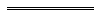 Notes1	This is a compilation of the Hospitals (Services Charges) Regulations 1984 and includes the amendments made by the other written laws referred to in the following table.  The table also contains information about any reprint.Compilation table2	Formerly referred to the Workers’ Compensation and Rehabilitation Act 1981 the short title of which was changed to the Workers’ Compensation and Injury Management Act 1981 by the Workers’ Compensation Reform Act 2004 s. 5. The reference was changed under the Reprints Act 1984 s. 7(3)(gb).3	The Miscellaneous Regulations (Validation) Act 1985 applied to these regulations.  It deemed the regulations not to have ceased to have effect as a result of the failure to comply with the Interpretation Act 1984 s. 42(1), subject to their being laid before the Legislative Assembly.  The Interpretation Act 1984 s. 42(2) then applied as if the words “or if any regulations are not laid before both Houses of Parliament in accordance with subsection (1)” had been omitted.4	The commencement date of 1 September 1990 that was specified in these regulations was before the date of their publication in the Gazette.Defined terms[This is a list of terms defined and the provisions where they are defined.  The list is not part of the law.]Defined term	Provision(s)compensable day patient	4(1)compensable in-patient	4(1)compensable out-patient	4(1)concession card	4(1)concessional beneficiary	4(1)day hospital	4(1)day patient	4(1)eligible day patient	4(1)eligible out-patient	4(1)eligible person	4(1)eligible war service veteran	4(1)entitlement card	4(1)hospital	4(1)hospital bed	4(1)ineligible day patient	4(1)ineligible in-patient	4(1)ineligible out-patient	4(1)in-patient	4(1)Internal Territory	4(1)midwife	4(1)midwifery service	4(1)National Health Act	4(1)nursing home bed	4(1)nursing home type patient	4(1)other services	4(1)out-patient	4(1)participating hospital	4(1)PBS list	4(1)PBS price	4(1)pensioner	4(1)pensioner concession card	4(1)personal treatment entitlement card	4(1)private in-patient	4(1)private nursing home type patient	4(1)private pathology out-patient	4(1)professional service	4(1)public in-patient	4(1)same day patient	4(1)specific treatment entitlement card	4(1)specified	5(4)surgically implanted prosthesis	4(1)war service veteran	4(1)1.Accommodation, maintenance, nursing care and other services other than in hospital beds subject to a determination made under regulation 5(2) — (a)	for public in-patients 	no charge(b)	for private in-patients — 	(i)	in single bed wards (if taken at patient’s request) 	
$622 per day	(ii)	in other wards 	$339 per day(c)	for nursing home type patients ........................$56.90 per day(d)	for private nursing home type patients ...........$195 per day(e)	for ineligible in-patients 	$2 113 per day(f)	for eligible war service veteran in-patients 	no charge2.Home modifications service and supply or loan as appropriate, of such aids and appliances, orthotics and prostheses, oxygen, gas and equipment, wigs, surgical implants or devices as are approved by the Executive Director (including repair and replacement)	




no charge




no chargeThis item does not apply to — (a)	surgically implanted prostheses subject to a determination made under regulation 5(2)(c); or (b)	specialized orthoses or prostheses subject to a determination made under regulation 5(2)(e).3.Accommodation, maintenance and other services for eligible day patients	
no charge4.Out-patients service, except for drugs and medication referred to in item 5 and any service subject to a determination made under regulation 5(2) — (a)	for eligible out-patients and war service veteran out-patients 	
no charge(b)	for ineligible out-patients — for each individual service rendered 	
$2455.Drugs and medication, for each item — (a)	for holders of an entitlement card 	no charge(b)	for other people who are — 	•	war service veterans who hold a — personal treatment entitlement card; orspecific treatment entitlement card		or	•	pensioners; or 	•	concessional beneficiaries	$6.10(c)	for all other people — 	(i)	at a participating hospital —	(I)	for an item on the PBS list	PBS price up to a maximum of $37.70	(II)	for an item not on the PBS list	$30.20	(ii)	at a hospital that is not a participating hospital	
$30.206.Same day treatment, other than a service subject to any determination made under regulation 5 associated with the rendering of such treatment —(a)	for public same day patients 	no charge(b)	for private same day patients 	$279 per day(c)	for eligible war service veteran same day patients 	
no charge(d)	for ineligible same day patients 	$1 708 per day7.Accommodation for persons accompanying patients (except when parent accompanies sick child for medical wellbeing of sick child or breastfeeding, or when breastfed child accompanies sick mother) 	


$37.10 per dayCitationGazettalCommencementHospitals (Services Charges) Regulations 198427 Jan 1984 p. 231-41 Feb 1984 (see r. 2)Hospitals (Services Charges) Amendment Regulations 198419 Apr 1984 p. 11073 May 1984 (see r. 2)Hospitals (Services Charges) Amendment Regulations (No. 2) 198415 Jun 1984 p. 16331 Jul 1984 (see r. 2)Hospitals (Services Charges) Amendment Regulations (No. 3) 19847 Sep 1984 p. 28547 Sep 1984Hospitals (Services Charges) Amendment Regulations (No. 4) 198426 Oct 1984 p. 34501 Nov 1984 (see r. 2)Hospitals (Services Charges) Amendment Regulations 1985 325 Jan 1985 p. 28925 Jan 1985Hospitals (Services Charges) Amendment Regulations (No. 2) 1985 325 Jan 1985 p. 2901 Feb 1985 (see r. 2)Hospitals (Services Charges) Amendment Regulations (No. 3) 19857 Jun 1985 p. 194113 Jun 1985 (see r. 2)Hospitals (Services Charges) Amendment Regulations (No. 4) 198514 Jun 1985 p. 21421 Jul 1985 (see r. 2)Hospitals (Services Charges) Amendment Regulations (No. 5) 198530 Aug 1985 p. 3072-41 Sep 1985 (see r. 2)Hospitals (Services Charges) Amendment Regulations (No. 6) 198527 Sep 1985 p. 38091 Oct 1985 (see r. 2)Hospitals (Services Charges) Amendment Regulations (No. 7) 19851 Nov 1985 p. 42007 Nov 1985 (see r. 2)Hospitals (Services Charges) Amendment Regulations 198624 Apr 1986 p. 1475-61 May 1986 (see r. 2)Hospitals (Services Charges) Amendment Regulations (No. 2) 19861 Aug 1986 p. 27291 Aug 1986 (see r. 2)Hospitals (Services Charges) Amendment Regulations (No. 3) 198626 Sep 1986 p. 3686-71 Oct 1986 (see r. 2)Hospitals (Services Charges) Amendment Regulations (No. 4) 198621 Nov 1986 p. 426921 Nov 1986 (see r. 2)Hospitals (Services Charges) Amendment Regulations (No. 5) 198619 Dec 1986 p. 487325 Dec 1986 (see r. 2)Hospitals (Services Charges) Amendment Regulations 198712 Jun 1987 p. 232218 Jun 1987 (see r. 2)Hospitals (Services Charges) Amendment Regulations (No. 2) 198724 Jul 1987 p. 28281 Aug 1987 (see r. 2)Hospitals (Services Charges) Amendment Regulations (No. 3) 198721 Aug 1987 p. 32281 Sep 1987 (see r. 2)Hospitals (Services Charges) Amendment Regulations (No. 4) 198711 Dec 1987 p. 4378-917 Dec 1987 (see r. 2)Hospitals (Services Charges) Amendment Regulations 198810 Jun 1988 p. 190216 Jun 1988 (see r. 2)Hospitals (Services Charges) Amendment Regulations 198925 Aug 1989 p. 284425 Aug 1989 (see r. 2)Hospitals (Services Charges) Amendment Regulations (No. 2) 19891 Sep 1989 p. 30201 Sep 1989 (see r. 2)Hospitals (Services Charges) Amendment Regulations (No. 3) 198916 Nov 1989 p. 408716 Nov 1989 (see r. 2)Hospitals (Services Charges) Amendment Regulations (No. 4) 198914 Dec 1989 p. 451114 Dec 1989Hospitals (Services Charges) Amendment Regulations 199012 Apr 1990 p. 191219 Apr 1990 (see r. 2)Hospitals (Services Charges) Amendment Regulations (No. 2) 199025 May 1990 p. 23971 Jun 1990 (see r. 2)Hospitals (Services Charges) Amendment Regulations (No. 3) 199021 Jun 1990 p. 283521 Jun 1990Hospitals (Services Charges) Amendment Regulations (No. 4) 19904 Sep 1990 p. 4618
(erratum 14 Sep 1990 p. 4776)4 Sep 1990 4 (see r. 2)Hospitals (Services Charges) Amendment Regulations (No. 5) 199014 Sep 1990 p. 477220 Sep 1990 (see r. 2)Hospitals (Services Charges) Amendment Regulations 199125 Jan 1991 p. 28025 Jan 1991Hospitals (Services Charges) Amendment Regulations (No. 2) 199122 Feb 1991 p. 875-6
(erratum 1 Mar 1991 p. 976)1 Mar 1991 (see r. 2)Hospitals (Services Charges) Amendment Regulations (No. 3) 199122 Mar 1991 p. 122328 Mar 1991 (see r. 2)Hospitals (Services Charges) Amendment Regulations (No. 4) 199128 Jun 1991 p. 3150-11 Jul 1991 (see r. 2)Hospitals (Services Charges) Amendment Regulations (No. 5) 199118 Oct 1991 p. 5344-528 Oct 1991 (see r. 2)Hospitals (Services Charges) Amendment Regulations 199224 Dec 1991 p. 6431-31 Jan 1992 (see r. 2)Hospitals (Services Charges) Amendment Regulations (No. 2) 199231 Jan 1992 p. 488-91 Feb 1992 (see r. 2)Hospitals (Services Charges) Amendment Regulations (No. 3) 199220 Mar 1992 p. 125426 Mar 1992 (see r. 2)Hospitals (Services Charges) Amendment Regulations (No. 4) 199226 Jun 1992 p. 2690-21 Jul 1992 (see r. 2)Hospitals (Services Charges) Amendment Regulations 199311 Feb 1993 p. 120411 Feb 1993 (see r. 2)Hospitals (Services Charges) Amendment Regulations (No. 2) 199330 Mar 1993 p. 191030 Mar 1993 (see r. 2)Hospitals (Services Charges) Amendment Regulations (No. 3) 19939 Jul 1993 p. 3336-4115 Jul 1993 (see r. 2)Hospitals (Services Charges) Amendment Regulations (No. 4) 199315 Oct 1993 p. 552215 Oct 1993Hospitals (Services Charges) Amendment Regulations 199422 Mar 1994 p. 123124 Mar 1994 (see r. 2)Hospitals (Services Charges) Amendment Regulations (No. 2) 199424 Jun 1994 p. 2871-61 Jul 1994 (see r. 2)Hospitals (Services Charges) Amendment Regulations (No. 4) 199430 Sep 1994 p. 4973-430 Sep 1994 (see r. 2)Hospitals (Services Charges) Amendment Regulations (No. 3) 199430 Sep 1994 p. 4975-71 Nov 1994 (see r. 2)Hospitals (Services Charges) Amendment Regulations (No. 5) 199428 Oct 1994 p. 547428 Oct 1994Reprint of the Hospitals (Services Charges) Regulations 1984 as at 14 Feb 1995
(includes amendments listed above)Reprint of the Hospitals (Services Charges) Regulations 1984 as at 14 Feb 1995
(includes amendments listed above)Reprint of the Hospitals (Services Charges) Regulations 1984 as at 14 Feb 1995
(includes amendments listed above)Hospitals (Services Charges) Amendment Regulations 199531 Mar 1995 p. 115631 Mar 1995 (see r. 2)Hospitals (Services Charges) Amendment Regulations (No. 2) 199527 Jun 1995 p. 25521 Jul 1995 (see r. 2)Hospitals (Services Charges) Amendment Regulations (No. 3) 199517 Oct 1995 p. 484217 Oct 1995Hospitals (Services Charges) Amendment Regulations 19962 Apr 1996 p. 1580-14 Apr 1996 (see r. 2)Hospitals (Services Charges) Amendment Regulations (No. 2) 199617 May 1996 p. 2050-117 May 1996Hospitals (Services Charges) Amendment Regulations (No. 3) 199628 Jun 1996 p. 3030-21 Jul 1996 (see r. 2)Hospitals (Services Charges) Amendment Regulations (No. 4) 199615 Oct 1996 p. 5446-717 Oct 1996 (see r. 2)Hospitals (Services Charges) Amendment Regulations 19974 Feb 1997 p. 695
(corrigendum 7 Feb 1997 p. 727)4 Feb 1997Hospitals (Services Charges) Amendment Regulations (No. 2) 199727 Feb 1998 p. 103327 Feb 1998Hospitals (Services Charges) Amendment Regulations 199830 Jun 1998 p. 3532-330 Jun 1998Hospitals (Services Charges) Amendment Regulations (No. 2) 199822 Jan 1999 p. 21522 Jan 1999Hospitals (Services Charges) Amendment Regulations 199928 May 1999 p. 214828 May 1999Hospitals (Services Charges) Amendment Regulations (No. 2) 199925 Jun 1999 p. 2739-401 Jul 1999 (see r. 2)Hospitals (Services Charges) Amendment Regulations (No. 3) 19999 Nov 1999 p. 56859 Nov 1999Reprint of the Hospitals (Services Charges) Regulations 1984 as at 26 Nov 1999
(includes amendments listed above)Reprint of the Hospitals (Services Charges) Regulations 1984 as at 26 Nov 1999
(includes amendments listed above)Reprint of the Hospitals (Services Charges) Regulations 1984 as at 26 Nov 1999
(includes amendments listed above)Hospitals (Services Charges) Amendment Regulations (No. 2) 200030 Jun 2000 p. 3414-151 Jul 2000 (see r. 2)Hospitals (Services Charges) Amendment Regulations 200030 Jun 2000 p. 3415-161 Jul 2000 (see r. 2)Hospitals (Services Charges) Amendment Regulations (No. 3) 200016 Jan 2001 p. 33516 Jan 2001Hospitals (Service Charges) Amendment Regulations 200130 Jan 2001 p. 616-1730 Jan 2001Hospitals (Services Charges) Amendment Regulations (No. 2) 20014 May 2001 p. 22414 May 2001Hospitals (Services Charges) Amendment Regulations (No. 3) 200125 Sep 2001 p. 528825 Sep 2001Hospitals (Services Charges) Amendment Regulations (No. 4) 200112 Oct 2001 p. 556212 Oct 2001Reprint of the Hospitals (Services Charges) Regulations 1984 as at 7 Dec 2001
(includes amendments listed above)Reprint of the Hospitals (Services Charges) Regulations 1984 as at 7 Dec 2001
(includes amendments listed above)Reprint of the Hospitals (Services Charges) Regulations 1984 as at 7 Dec 2001
(includes amendments listed above)Hospitals (Services Charges) Amendment Regulations 200218 Jun 2002 p. 285718 Jun 2002Hospitals (Services Charges) Amendment Regulations (No. 2) 200218 Jun 2002 p. 2858-918 Jun 2002Hospitals (Services Charges) Amendment Regulations (No. 3) 20021 Nov 2002 p. 5368-91 Nov 2002Hospitals (Services Charges) Amendment Regulations 200328 Feb 2003 p. 663-428 Feb 2003Hospitals (Services Charges) Amendment Regulations (No. 2) 200324 Apr 2003 p. 1270-124 Apr 2003Hospitals (Services Charges) Amendment Regulations (No. 3) 200317 Jun 2003 p. 2213-161 Jul 2003 (see r. 2)Equality of Status Subsidiary Legislation Amendment Regulations 2003 Pt. 1630 Jun 2003 p. 2581-6381 Jul 2003 (see r. 2 and Gazette 30 Jun 2003 p. 2579)Hospitals (Services Charges) Amendment Regulations (No. 4) 200318 Nov 2003 p. 4723-418 Nov 2003Hospitals (Services Charges) Amendment Regulations 200413 Feb 2004 p. 53913 Feb 2004Hospitals (Services Charges) Amendment Regulations (No. 2) 20044 May 2004 p. 13844 May 2004Hospitals (Services Charges) Amendment Regulations (No. 3) 200429 Jun 2004 p. 2525-81 Jul 2004 (see r. 2)Hospitals (Services Charges) Amendment Regulations (No. 4) 200430 Nov 2004 p. 548830 Nov 2004Reprint 4: The Hospitals (Services Charges) Regulations 1984 as at 3 Dec 2004
(includes amendments listed above)Reprint 4: The Hospitals (Services Charges) Regulations 1984 as at 3 Dec 2004
(includes amendments listed above)Reprint 4: The Hospitals (Services Charges) Regulations 1984 as at 3 Dec 2004
(includes amendments listed above)Hospitals (Services Charges) Amendment Regulations 200511 Mar 2005 p. 913-1411 Mar 2005Hospitals (Services Charges) Amendment Regulations (No. 2) 200519 Apr 2005 p. 129119 Apr 2005Hospitals (Services Charges) Amendment Regulations (No. 4) 200528 Jun 2005 p. 2921-21 Jul 2005 (see r. 2)Hospitals (Services Charges) Amendment Regulations (No. 3) 200514 Oct 2005 p. 4555-614 Oct 2005Hospitals (Services Charges) Amendment Regulations 20063 Feb 2006 p. 5183 Feb 2006Hospitals (Services Charges) Amendment Regulations (No. 2) 20064 Apr 2006 p. 14084 Apr 2006Hospitals (Services Charges) Amendment Regulations (No. 3) 2006 13 Jun 2006 p. 2062-31 Jul 2006 (see r. 2)Reprint 5: The Hospitals (Services Charges) Regulations 1984 as at 11 Aug 2006
(includes amendments listed above)Reprint 5: The Hospitals (Services Charges) Regulations 1984 as at 11 Aug 2006
(includes amendments listed above)Reprint 5: The Hospitals (Services Charges) Regulations 1984 as at 11 Aug 2006
(includes amendments listed above)Hospitals (Services Charges) Amendment Regulations (No. 5) 2006 14 Nov 2006 p. 472714 Nov 2006Hospitals (Services Charges) Amendment Regulations (No. 4) 200615 Dec 2006 p. 562715 Dec 2006Hospitals (Services Charges) Amendment Regulations (No. 6) 200623 Jan 2007 p. 181-223 Jan 2007 (see r. 2)Hospitals (Services Charges) Amendment Regulations 200729 Jun 2007 p. 319529 Jun 2007Hospitals (Services Charges) Amendment Regulations (No. 2) 200710 Jul 2007 p. 3418-19r. 1 and 2: 10 Jul 2007 (see r. 2(a));
Regulations other than r. 1 and 2: 11 Jul 2007 (see r. 2(b))Hospitals (Services Charges) Amendment Regulations (No. 3) 200730 Oct 2007 p. 5882-3r. 1 and 2: 30 Oct 2007 (see r. 2(a));
Regulations other than r. 1 and 2: 31 Oct 2007 (see r. 2(b))Hospitals (Services Charges) Amendment Regulations 200825 Jan 2008 p. 213-14r. 1 and 2: 25 Jan 2008 (see r. 2(a));
Regulations other than r. 1 and 2: 26 Jan 2008 (see r. 2(b))Hospitals (Services Charges) Amendment Regulations (No. 2) 200810 Jun 2008 p. 2488-9r. 1 and 2: 10 Jun 2008 (see r. 2(a));
r. 4(1)(c) and (d): 11 Jun 2008 (see r. 2(b));
Regulations other than r. 1, 2, 4(1)(c) and (d): 1 Jul 2008 (see r. 2(c))Reprint 6: The Hospitals (Services Charges) Regulations 1984 as at 22 Aug 2008
(includes amendments listed above)Reprint 6: The Hospitals (Services Charges) Regulations 1984 as at 22 Aug 2008
(includes amendments listed above)Reprint 6: The Hospitals (Services Charges) Regulations 1984 as at 22 Aug 2008
(includes amendments listed above)Hospitals (Services Charges) Amendment Regulations (No. 4) 200819 Dec 2008 p. 5364r. 1 and 2: 19 Dec 2008 (see r. 2(a));
Regulations other than r. 1 and 2: 20 Dec 2008 (see r. 2(b))Hospitals (Services Charges) Amendment Regulations 200910 Feb 2009 p. 273-4r. 1 and 2: 10 Feb 2009 (see r. 2(a));
Regulations other than r. 1 and 2: 11 Feb 2009 (see r. 2(b))Hospitals (Services Charges) Amendment Regulations (No. 3) 20091 May 2009 p. 1434-5r. 1 and 2: 1 May 2009 (see r. 2(a));
Regulations other than r. 1 and 2: 2 May 2009 (see r. 2(b))Hospitals (Services Charges) Amendment Regulations (No. 4) 200923 Jun 2009 p. 2463-4r. 1 and 2: 23 Jun 2009 (see r. 2(a));
Regulations other than r. 1 and 2: 1 Jul 2009 (see r. 2(b))Hospitals (Services Charges) Amendment Regulations (No. 2) 200928 Jul 2009 p. 2980-1r. 1 and 2: 28 Jul 2009 (see r. 2(a));
Regulations other than r. 1 and 2: 29 Jul 2009 (see r. 2(b))Hospitals (Services Charges) Amendment Regulations (No. 5) 20098 Dec 2009 p. 5001r. 1 and 2: 8 Dec 2009 (see r. 2(a));
Regulations other than r. 1 and 2: 9 Dec 2009 (see r. 2(b))Hospitals (Services Charges) Amendment Regulations (No. 6) 200919 Jan 2010 p. 148-9r. 1 and 2: 19 Jan 2010 (see r. 2(a));
Regulations other than r. 1 and 2: 20 Jan 2010 (see r. 2(b))Hospitals (Services Charges) Amendment Regulations 201030 Jun 2010 p. 3099-100r. 1 and 2: 30 Jun 2010 (see r. 2(a));
Regulations other than r. 1 and 2: 1 Jul 2010 (see r. 2(b) and (c))Reprint 7: The Hospitals (Services Charges) Regulations 1984 as at 10 Sep 2010
(includes amendments listed above)Reprint 7: The Hospitals (Services Charges) Regulations 1984 as at 10 Sep 2010
(includes amendments listed above)Reprint 7: The Hospitals (Services Charges) Regulations 1984 as at 10 Sep 2010
(includes amendments listed above)Hospitals (Services Charges) Amendment Regulations (No. 3) 201022 Oct 2010 p. 5219-20r. 1 and 2: 22 Oct 2010 (see r. 2(a));
Regulations other than r. 1 and 2: 23 Oct 2010 (see r. 2(b))Hospitals (Services Charges) Amendment Regulations 201111 Feb 2011 p. 480r. 1 and 2: 11 Feb 2011 (see r. 2(a));
Regulations other than r. 1 and 2: 12 Feb 2011 (see r. 2(b))Hospitals (Services Charges) Amendment Regulations (No. 3) 201112 Apr 2011 p. 1309r. 1 and 2: 12 Apr 2011 (see r. 2(a));
Regulations other than r. 1 and 2: 13 Apr 2011 (see r. 2(b))Hospitals (Services Charges) Amendment Regulations (No. 4) 2011 3 Jun 2011 p. 1976-7r. 1 and 2: 3 Jun 2011 (see r. 2(a));
Regulations other than r. 1 and 2: 1 Jul 2011 (see r. 2(b))Hospitals (Services Charges) Amendment Regulations (No. 2) 20113 Jun 2011 p. 1977-8r. 1 and 2: 3 Jun 2011 (see r. 2(a));
Regulations other than r. 1 and 2: 4 Jun 2011 (see r. 2(b))Hospitals (Services Charges) Amendment Regulations (No. 6) 2011 21 Oct 2011 p. 4450-1r. 1 and 2: 21 Oct 2011 (see r. 2(a));
Regulations other than r. 1 and 2: 22 Oct 2011 (see r. 2(b))Hospitals (Services Charges) Amendment Regulations (No. 7) 201130 Dec 2011 p. 5575-6r. 1 and 2: 30 Dec 2011 (see r. 2(a));
Regulations other than r. 1 and 2: 1 Jan 2012 (see r. 2(b))Hospitals (Services Charges) Amendment Regulations 201224 Feb 2012 p. 804-7r. 1 and 2: 24 Feb 2012 (see r. 2(a));
Regulations other than r. 1 and 2: 25 Feb 2012 (see r. 2(b))Hospitals (Services Charges) Amendment Regulations (No. 2) 201213 Mar 2012 p. 1035-6r. 1 and 2: 13 Mar 2012 (see r. 2(a));
Regulations other than r. 1 and 2: 14 Mar 2012 (see r. 2(b))Hospitals (Services Charges) Amendment Regulations (No. 3) 201220 Apr 2012 p. 1696r. 1 and 2: 20 Apr 2012 (see r. 2(a));
Regulations other than r. 1 and 2: 21 Apr 2012 (see r. 2(b))Reprint 8: The Hospitals (Services Charges) Regulations 1984 as at 18 May 2012
(includes amendments listed above)Reprint 8: The Hospitals (Services Charges) Regulations 1984 as at 18 May 2012
(includes amendments listed above)Reprint 8: The Hospitals (Services Charges) Regulations 1984 as at 18 May 2012
(includes amendments listed above)Hospitals (Services Charges) Amendment Regulations (No. 4) 201215 Jun 2012 p. 2517-18r. 1 and 2: 15 Jun 2012 (see r. 2(a));
Regulations other than r. 1 and 2: 1 Jul 2012 (see r. 2(b))Hospitals (Services Charges) Amendment Regulations (No. 5) 20122 Nov 2012 p. 5260-1r. 1 and 2: 2 Nov 2012 (see r. 2(a));
Regulations other than r. 1 and 2: 3 Nov 2012 (see r. 2(b))Hospitals (Services Charges) Amendment Regulations (No. 6) 20124 Jan 2013
p. 4r. 1 and 2: 4 Jan 2013 (see r. 2(a));
Regulations other than r. 1 and 2: 5 Jan 2013 (see r. 2(b))Hospitals (Services Charges) Amendment Regulations 20137 May 2013 p. 1904-5r. 1 and 2: 7 May 2013 (see r. 2(a));
Regulations other than r. 1 and 2: 8 May 2013 (see r. 2(b))Hospitals (Services Charges) Amendment Regulations (No. 3) 201328 Jun 2013 p. 2753r. 1 and 2: 28 Jun 2013 (see r. 2(a));
Regulations other than r. 1 and 2: 1 Jul 2013 (see r. 2(b))Hospitals (Services Charges) Amendment Regulations (No. 4) 20132 Jul 2013 p. 2963-4r. 1 and 2: 2 Jul 2013 (see r. 2(a));
Regulations other than r. 1 and 2: 3 Jul 2013 (see r. 2(b))Hospitals (Services Charges) Amendment Regulations (No. 5) 201322 Oct 2013 p. 4766-7r. 1 and 2: 22 Oct 2013 (see r. 2(a));
Regulations other than r. 1 and 2: 23 Oct 2013 (see r. 2(b))Hospitals (Services Charges) Amendment Regulations (No. 6) 201319 Nov 2013 p. 5293-4r. 1 and 2: 19 Nov 2013 (see r. 2(a));
Regulations other than r. 1 and 2: 20 Nov 2013 (see r. 2(b))Hospitals (Services Charges) Amendment Regulations 201428 Jan 2014 p. 179-80r. 1 and 2: 28 Jan 2014 (see r. 2(a));
Regulations other than r. 1 and 2: 29 Jan 2014 (see r. 2(b))Reprint 9: The Hospitals (Services Charges) Regulations 1984 as at 14 Feb 2014
(includes amendments listed above)Reprint 9: The Hospitals (Services Charges) Regulations 1984 as at 14 Feb 2014
(includes amendments listed above)Reprint 9: The Hospitals (Services Charges) Regulations 1984 as at 14 Feb 2014
(includes amendments listed above)Hospitals (Services Charges) Amendment Regulations (No. 2) 201424 Apr 2014 p. 1142r. 1 and 2: 24 Apr 2014 (see r. 2(a));
Regulations other than r. 1 and 2: 25 Apr 2014 (see r. 2(b))Hospitals (Services Charges) Amendment Regulations (No. 3) 201413 Jun 2014 p. 1893r. 1 and 2: 13 Jun 2014 (see r. 2(a));
Regulations other than r. 1 and 2: 14 Jun 2014 (see r. 2(b))Hospitals (Services Charges) Amendment Regulations (No. 4) 2014 13 Jun 2014 p. 1894r. 1 and 2: 13 Jun 2014 (see r. 2(a));
Regulations other than r. 1 and 2: 1 Jul 2014 (see r. 2(b))Hospitals (Services Charges) Amendment Regulations (No. 5) 201410 Oct 2014 p. 3673r. 1 and 2: 10 Oct 2014 (see r. 2(a));
Regulations other than r. 1 and 2: 11 Oct 2014 (see r. 2(b))Hospitals (Services Charges) Amendment Regulations 201523 Jan 2015 p. 408r. 1 and 2: 23 Jan 2015 (see r. 2(a));
Regulations other than r. 1 and 2: 24 Jan 2015 (see r. 2(b))Hospitals (Services Charges) Amendment Regulations (No. 2) 201521 Apr 2015 p. 1423r. 1 and 2: 21 Apr 2015 (see r. 2(a));
Regulations other than r. 1 and 2: 22 Apr 2015 (see r. 2(b))Hospitals (Services Charges) Amendment Regulations (No. 3) 20152 Jun 2015 p. 1940-1r. 1 and 2: 2 Jun 2015 (see r. 2(a));
Regulations other than r. 1 and 2: 1 Jul 2015 (see r. 2(b))